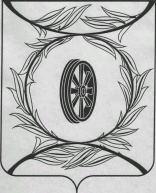 Челябинская областьСОБРАНИЕ ДЕПУТАТОВ КАРТАЛИНСКОГО МУНИЦИПАЛЬНОГО РАЙОНАРЕШЕНИЕот 28 июня 2018 года № 502-Н                     О внесении изменений в прогнозный план приватизации имущества, находящегося в собственности муниципального образования «Карталинский муниципальный район» на  2018 год Рассмотрев ходатайство администрации Карталинского муниципального района,Собрание депутатов Карталинского муниципального района РЕШАЕТ:1. Внести в прогнозный план приватизации имущества, находящегося в  собственности муниципального образования «Карталинский муниципальный район» на 2018 год, утвержденный решением Собрания депутатов Карталинского муниципального района от 19.12.2017 года № 394-Н (с изменениями от 31.05.2018 г. № 482-Н), следующие изменения:1) дополнить Перечень имущества, находящегося в собственности муниципального образования «Карталинский муниципальный район», подлежащего приватизации в 2018 году, строками следующего содержания:2. Опубликовать настоящее решение в газете «Карталинская новь» и разместить на официальном сайте администрации Карталинского муниципального района в сети Интернет. Председатель Собрания депутатовКарталинского муниципального района                                              В.К. Демедюк3.Нежилое здание. Наименование: Здание библиотекиЧелябинская область, г. Карталы, ул. Октябрьская, д. 52БОбщая площадь: 115,5 кв.м. Кадастровый номер: 74:08:4702006:3044.Автомобиль ИЖ 717-220-Наименование (тип ТС): Грузовой фургон; год выпуска – 2002г.; модель, № двигателя 331 41 Y0544067;цвет кузова: красный «Гранат»;государственный регистрационный знак М275ММ 74